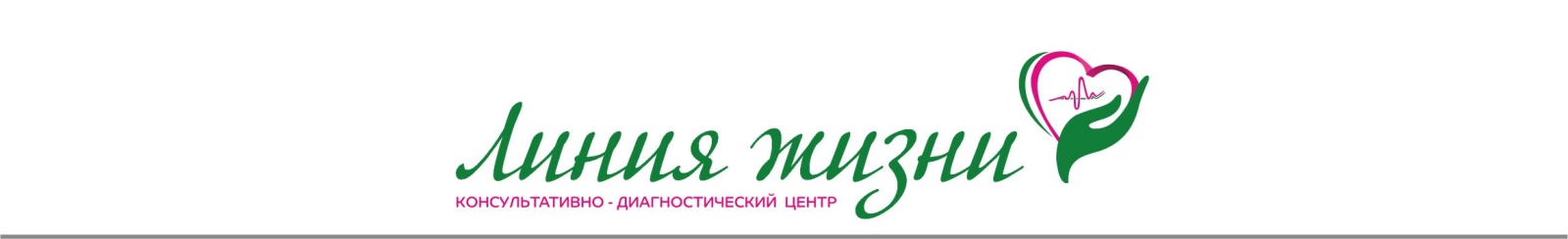 Общество с ограниченной ответственностью «Центр Медицинских Осмотров»г. Краснодар ул. Рашпилевская, 68  ИНН 2310170768 / КПП 231001001Тел. 8 800 100 46 56, 8 861 292 21 23 E-mail: 2922123@mail.ru  www.medcentr23.ru_______________________________________(наименование организации (предприятия),форма собственности, отрасль экономики)________________________________________________________________________________                                 (адрес)НАПРАВЛЕНИЕ  на  предварительный  (периодический) медицинский  осмотр  (обследование)Направляется в __ООО"Центр Медицинских Осмотров", г.Краснодар, ул. Рашпилевская, 68.(наименование медицинской организации,  адрес регистрации,  код по ОГРН)1. Ф.И.О. ________________________________________________________________2. Дата рождения_________________________________________________________                                                  (число, месяц, год)3. Поступающий на работу/работающий (нужное подчеркнуть)4. Цех, участок__________________________________________________________5. Вид работы, в которой работник освидетельствуется________________________6. Стаж работы в том виде работы, в котором работник освидетельствуется______________________________________________________7. Предшествующие профессии (работы), должность и стаж работы в них _______________________________________________________________________8. Вредные и (или) опасные вещества и производственные факторы:8.1. Химические факторы _________________________________________________(номер пункта или пунктов Перечня[*], перечислить)8.2. Физические  факторы _________________________________________________   (номер строки, пункта или пунктов Перечня*, перечислить)8.3. Биологические факторы _______________________________________________(номер пункта или пунктов Перечня*, перечислить)8.4. Тяжесть труда (физические перегрузки) __________________________________                                                    (номер пункта или пунктов Перечня*, перечислить)9. Профессия (работа) ____________________________________________________(номер пункта или пунктов Перечня*, перечислить) [*] Перечень вредных и (или) опасных производственных факторов, при наличии которых проводятся обязательные предварительные и периодические медицинские осмотры (обследования).Код ОГРН(должность уполномоченного представителя)(подпись уполномоченного представителя)(Ф.И.О.)